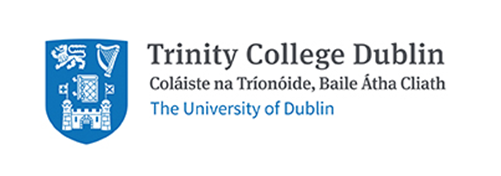 Trinity Disability Service - Evidence of a Disability FormSupport for students with disabilitiesThere are a range of supports available for students with enduring disabilities in Trinity. To access these disability supports Trinity Disability Service require you to submit evidence of your disability. The evidence of disability you provide is used to assess the impact of your disability and ensure you get appropriate support. It will be assessed by Disability professionals in Trinity who have expertise and an in-depth knowledge of the impact of disability in the academic environment. Support for students with a temporary disabilityStudents who experience a temporary disability may avail of temporary exam accommodations if they can provide appropriate medical documentation.  Evidence of DisabilityWhen submitting your evidence of disability documentation please make sure that it has been completed by the appropriate medical professional for your disability.  A list of the appropriate professionals for each disability type (e.g. blind/vision impaired or dyslexia) is provided in the table below. (See page 3)General Disability SupportsStudents who are unable to provide the disability evidence from the source specified in the table below can avail of a general level of disability support (e.g. Exam Accommodations, Academic supports, advice on assistive technology and access to a Disability Officer) by providing evidence of a disability from a General Practitioner or other health professional (e.g. Psychologist). Students with a Specific Learning Difficulty, who do not have a full report from an Educational Psychologist, may present evidence of a history of a specific learning difficulty or receiving educational supports e.g. as part of the DARE Educational Impact Statement or State Examinations Commission letter regarding RACE (Reasonable Accommodations at the Certificate Examinations) accommodations.            Specialist Disability SupportsStudents requesting additional disability supports, such as Assistive Technology or one-to-one Occupational Therapy/Learning support must attend a Needs Assessment meeting with a Disability Officer in Trinity.  Students are required to provide the disability documentation as outlined in the table below. EU, Visiting or International studentsEU, Visiting or International students may register with the Disability Service for general disability supports.Visiting or International students do not qualify for supports through the Irish HEA Fund for Students with Disabilities. Visiting and Study Abroad students are advised make contact Trinity Disability Service in advance of applying for admission to discuss their support requirements. Guide to providing evidence of your disability for support in Trinity: Type of Disability Type of DocumentationAppropriate ProfessionalAge LimitAttention Deficit Disorder (ADD) /Attention Deficit Hyperactivity Disorder (ADHD).Evidence of DisabilityForm ORExisting reportA report from an appropriately qualified consultant psychiatrist OR psychologist OR neurologist OR paediatrician providing a diagnosis of ADD/ADHDAutistic Spectrum Disorder (including Asperger’s Syndrome).Evidence of DisabilityForm ORExisting reportA report from an appropriately qualified consultant psychiatrist OR psychologist OR neurologist OR paediatrician providing a diagnosis of ASDBlind/Vision ImpairedEvidence of DisabilityForm ORExisting report.N.B. Evidence from high street retailers not acceptable.A report from one or more of the following:ophthalmologist/ophthalmic surgeon providing a diagnosis of severe reduction in vision that cannot be corrected with standard glasses or contact lenses. The diagnosis must be in relation to best-corrected visual acuity or field of visiona letter from the National Council for the Blind of Ireland confirming registration a letter from the principal from a school for the blind confirming attendanceDeaf/Hard of Hearing:Evidence of Disability Form ORExisting reportN.B. Evidence from high street retailers not acceptable.A report from one or more of the following:an audiogram from a professionally qualified audiologist and/or ENT consultant, indicating moderate to profound bilateral hearing loss (i.e. above 40dB)a letter from the principal from a school for the deaf confirming attendanceDevelopmental Co-ordination Disorder (DCD) - Dyspraxia/ Dysgraphia.Evidence of Disability Form ORExisting reportA report from a psychologist OR an occupational therapist OR neurologist diagnosing developmental co-ordination disorder (dyspraxia) OR PhysiotherapistIntellectual Disability Evidence of DisabilityForm ORExisting report from relevant SpecialistRelevant SpecialistMental Health ConditionEvidence of DisabilityForm A report from a consultant psychiatrist OR specialist registrarLess than five yearsNeurological Condition (incl. Epilepsy and Brain Injury).Evidence of DisabilityForm ORExisting reportNeurologistOROther relevant ConsultantPhysical disability/Mobility  Evidence of DisabilityForm ORExisting reportA report from an orthopaedic consultant OR other relevant specialist diagnosing a significant physical or mobility difficultySignificant ongoing illness Evidence of DisabilityForm ORExisting report A report diagnosing a significant ongoing illness such as:Diabetes type 1 – endocrinologist OR paediatricianCystic fibrosis – consultant respiratory physician OR pediatricianGastroenterology condition – gastroenterologistOther – consultant OR consultant registrarLess than five yearsSpeech and Language Communication DisorderIncluding (but not exclusively) Stammering; Receptive and/or Expressive Language Disorders; Unintelligibility due to a phonological disorder, articulation disorder associated with structural anomalies; Acquired communication disorders such as Aphasia, Anomia, Dysarthria, Dyspraxia resulting from neurological conditions, or any Neurodegenerative, or genetic disease associated with impaired communication and social interaction)Evidence of DisabilityForm ORExisting reportA report from a Speech and Language  Therapist Specific LearningDifficulty (incl.Dyslexia &Dyscalculia)A full Psychological Assessment Report. In the case of older reports additional evidence of relevant attainment scores or a communication from the State Examinations Commission regarding RACE can be submitted to support your application.  Such information is available within the DARE Educational Impact Statement completed by schools.The report of a psycho-educational assessment by a psychologist OR by an assessor (PATOSS accredited) diagnosing a specific learning difficultyStudents may be asked fortheir latest assessment scores/educationalreports to assist HEIs in determiningthe appropriate level of supportAll tests used in the assessment must be valid, reliable and age appropriateThe CAO/DARE evidence of disability form is not acceptable as the primary evidence of disability for this category of disability Instructions for Completion:A relevant Medical Consultant / Specialist who has the training and experience with the particular condition / disability must complete this form (please refer to Instructions for Completion of Application Form). This form must be stamped. All applicants must complete this form, with the exception of those with Specific Learning Difficulties (e.g. Dyslexia), who must provide a recent Educational Psychologist’s report. Please complete ALL sections below in TYPE or BLOCK capitals:Instructions for Completion:A relevant Medical Consultant / Specialist who has the training and experience with the particular condition / disability must complete this form (please refer to Instructions for Completion of Application Form). This form must be stamped. All applicants must complete this form, with the exception of those with Specific Learning Difficulties (e.g. Dyslexia), who must provide a recent Educational Psychologist’s report. Please complete ALL sections below in TYPE or BLOCK capitals:1Student Details                                                                                                                                        2Qualified GP/ Health Professional/Specialist If you are a GP or other health professional (not a Consultant or Specialist), please tick the relevant box below:I have a diagnosis on file from the appropriate consultant/specialist named above:N.B. A copy of the document in which the diagnosis is confirmed must be attached to this form.ORI can confirm that I have diagnosed this person with a disability e.g. depression/acute anxiety:The GP or other health professional should now complete sections 3-7 as appropriate.If you are a GP or other health professional (not a Consultant or Specialist), please tick the relevant box below:I have a diagnosis on file from the appropriate consultant/specialist named above:N.B. A copy of the document in which the diagnosis is confirmed must be attached to this form.ORI can confirm that I have diagnosed this person with a disability e.g. depression/acute anxiety:The GP or other health professional should now complete sections 3-7 as appropriate.3Disability Information (to be completed by qualified health professional)Disability type (please tick)             ADD/ADHD                                         Autism Spectrum Disorder              Blind/visual impairmentDeaf/Hard of Hearing                       DCD/Dyspraxia/Dysgraphia             intellectual Disability                                                                          Mental Health Condition                  Neurological Condition                    Physical Disability/Mobility             Speech and Language                        Significant ongoing illness               Specific Learning Difficulty                                                                                                 Communication Disorder Please state the specific name of the DisabilityDate of Diagnosis/Onset of DisabilityDisability type (please tick)             ADD/ADHD                                         Autism Spectrum Disorder              Blind/visual impairmentDeaf/Hard of Hearing                       DCD/Dyspraxia/Dysgraphia             intellectual Disability                                                                          Mental Health Condition                  Neurological Condition                    Physical Disability/Mobility             Speech and Language                        Significant ongoing illness               Specific Learning Difficulty                                                                                                 Communication Disorder Please state the specific name of the DisabilityDate of Diagnosis/Onset of Disability4Please Briefly Describe the Course of the Condition i.e. will remain static, may have periods of relapse/remission, may deteriorate.Duration:   Ongoing/Permanent                            Temporary                         Fluctuating    Duration:   Ongoing/Permanent                            Temporary                         Fluctuating    5How does the disability/medical condition impact on the students’ ability to study and participate (example, fatigue, concentration, pain, etc.)?6Please describe measures currently being taken to treat the disability (e.g. medication, therapy).7What recommendations would you make for reasonable adjustments to enable equal participation in Higher Education (e.g. examination accommodations, adaptive equipment etc.)?8Where a Consultant has completed this form, Consultant must complete the details below:Consultant’s Signature.                                                                                     DATE: ______/_______/_________Name of Consultant:___________________________Official Stamp: This form must be completed and signed by theappropriate professional. In addition it should be stamped oraccompanied by a business card or headed paper.Official Stamp: If a stamp is not available, this form should beaccompanied by a business card or headed paper.Consultant’s Signature.                                                                                     DATE: ______/_______/_________Name of Consultant:___________________________Official Stamp: This form must be completed and signed by theappropriate professional. In addition it should be stamped oraccompanied by a business card or headed paper.Official Stamp: If a stamp is not available, this form should beaccompanied by a business card or headed paper.9Where a GP or Health Professional has completed this form, GP/Health Professional must complete the details below: Signature.  GP /Health Professional                                                                                                    DATE: ______/_______/_________               IMC Number:                                             Name of GP/Heath Professional :___________________________Official Stamp: This form must be completed and signed by theappropriate professional. In addition it should be stamped oraccompanied by a business card or headed paper.Official Stamp: If a stamp is not available, this form should beaccompanied by a business card or headed paper.Signature.  GP /Health Professional                                                                                                    DATE: ______/_______/_________               IMC Number:                                             Name of GP/Heath Professional :___________________________Official Stamp: This form must be completed and signed by theappropriate professional. In addition it should be stamped oraccompanied by a business card or headed paper.Official Stamp: If a stamp is not available, this form should beaccompanied by a business card or headed paper.